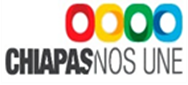 Núm.DESPACHOSOCIO/DIRECTORCARGODOMICILIOTELÉFONO1DESPACHO CÁRDENAS DE LEÓN, S.C.C.P.C. ROBERTO CÁRDENAS DE LEÓNDIRECTOR GENERALCALLE GLADIOLAS NO. 125, FRACC. PRIMAVERA, TUXTLA GUTIÉRREZ, CHIAPAS961-6127527961-61 318502CONTADORES FISCALISTAS Y ASESORES ASOCIADOS DE CHIAPAS, S.C.C.P. Y M.I. ENRIQUE FRANCISCO ESPINOSA GONZALEZREPRESENTANTE LEGAL7a. PONIENTE NORTE NO. 1250 BARRIO NIÑO DE ATOCHA, TUXTLA GUTIERREZ, CHIAPAS961-613 5844961-614 20233SERVICIOS CORPORATIVOS LARA MARTÍNEZ Y ASOCIADOS, S.C.DRA. GUADALUPE DEL CARMEN LARA MARTÍNEZREPRESENTANTE LEGAL3ª. PONIENTE NORTE No. 518-A, TUXTLA GUTIÉRREZ, CHIAPAS961-611 2887961-611 38144CARLOS LÓPEZ Y ASOCIADOS, S.C.DR. CARLOS DE JESÚS LÓPEZ RAMOSDIRECTOR GENERAL2ª. NORTE ORIENTE No. 742, TUXTLA GUTIÉRREZ, CHIAPAS961-612 5369961-613 26345ARGÜELLO RUÍZ Y COMPAÑÍA, S.C.C.P.C. SEGUNDO RUTILIO ARGÚELLO PADILLASOCIO DIRECTOR10ª. PONIENTE NORTE No. 138, COL. CENTRO, TUXTLA GUTIÉRREZ, CHIAPAS961-611 2005961-611 19816VALENCIA Y ASOCIADOS, S.C.C.P.C. Y M.A. GILBERTO VALENCIA ESCAMILLAREPRESENTANTE LEGAL4ª. ORIENTE SUR No. 655, TUXTLA GUTIÉRREZ, CHIAPAS961-611 2005961-611 19817URBINA LÓPEZ Y ASOCIADOS, C.P.S.C. C.P.C. MARIO URBINA PÉREZREPRESENTANTE LEGAL21ª. PONIENTE SUR No. 167, COL. PENIPAK, TUXTLA GUTIÉRREZ, CHIAPAS961-602 68298ZAMORA DÍAZ Y ASOCIADOS CONTADORES PÚBLICOS, S.C.C.P.C. JOSÉ ALBERTO ZAMORA DÍAZREPRESENTANTE LEGAL9ª. CALLE ORIENTE No. 21-G, ALTOS INT. “A”, COL. CENTRO TAPACHULA DE CÓRDOVA Y ÓRDOÑEZ, CHIAPAS962-628 79529SERVICIOS PROFESIONALES DE CHIAPAS, S.C.C.P.C. ALBERTO NICÓLAS GRAJALES GONZALEZSOCIO DIRECTOR GENERAL8ª. PONIENTE NORTE No. 1084, TUXTLA GUTIÉRREZ, CHIAPAS 961-618 321710BARRIENTOS Y ASOCIADOS, S.C.C.P.C. CARLOS WANERGES BARRIENTOS GARCÍAREPRESENTANTE LEGAL14ª. PONIENTE SUR No. 195-A, COL. ISSSTE, TUXTLA GUTIÉRREZ, CHIAPAS961-602 5005961-602 519211CORPORATIVO FISCAL ESTRATÉGICO DEL SURESTE, S.C.C.P. Y .I. OSCAR GÓMEZ GONZÁLEZREPRESENTANTE LEGAL10a. SUR PONIENTE No. 925, COL. SAN FRANCISCO, TUXTLA GUTIÉRREZ, CHIAPAS961-612 135812DÍAZ CANTORAL Y ASOCIADOS CONTADORES PÚBLICOS, S.C.C.P.C. EDUARDO CARALAMPIO DÍAZ CANTORALDIRECTOR GENERAL7a. PONIENTE SUR No. 841 COL. CENTRO, TUXTLA GUTIERREZ, CHIAPAS961-613 211313AUDITORES ASOCIADOS DE LATINOAMERICA, S.C.C.P.C. SANDRA LUZ CARVAJAL MAGAÑADIRECTOR GENERAL10a. PONIENTE SUR No. 262, COL. CENTRO, TUXTLA GUTIERREZ, CHIAPAS.961-612 6238961-612 624514CONSULTORES ASOCIADOS DEL SOCONUSCO, S.C.C.P.C. MAXIMO PEREZ AGUSTINDIRECTOR GENERALCALLEJÓN HORTALIZAS No. 3, COL. HORTALIZAS JAPONESAS, TAPACHULA CHIAPAS.962-620 012715CUENTAS CLARAS, S.C.C.P.C. GONZALO FÓCIL PÉREZDIRECTOR GENERALPROLONGACIÓN 27 DE FEBRERO3021, INT. 3 FRACC. GALAXIA, VILLA HERMOSA, TABASCO.993-316-1175993-316-1111